MPM1D – Pyramids Learning Check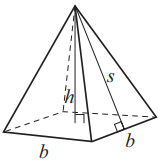 a) Calculate the volume of the pyramid. Show your work.Find the slant height. Show your work.Calculate the surface area of the pyramid. Show your work.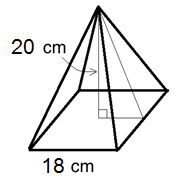 MPM1D – Pyramids Learning Checka) Calculate the volume of the pyramid. Show your work.Find the slant height. Show your work.Calculate the surface area of the pyramid. Show your work.